6.7 HW Sine/Cosine Relationships			Name: _________________________________Date: ________ Period: _________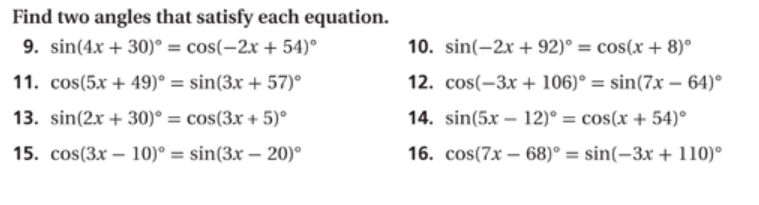 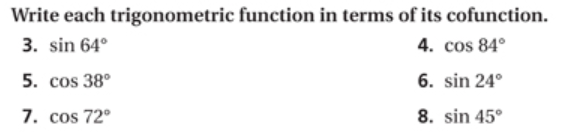 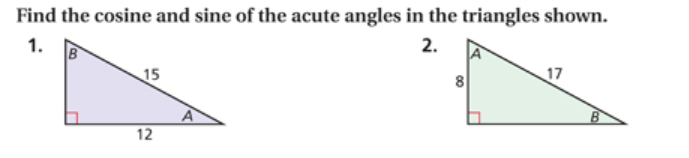 